Zwyczaje i tradycje wielkanocneGdy młoda wiosna  przeciera oczy,Czas oczekiwać  świąt Wielkanocy.Wierzba nad stawem już się szykuje- bazie do palmy nam podaruje.W lesie topnieje śniegu pierzynka,wnet  zazieleni się borowinkaNa oknie brzęczy zbudzona mucha:- Spójrzcie t, dzieci ! Wschodzi rzeżucha !W gorącym piecu baba wyrasta,Pachną mazurki i pyszne ciasta.Trzeba szykować z farbami szklankiI  wyczarować z jajek pisanki.Jeszcze baranek, kurczak, króliczek- już można pięknie stroić  koszyczek.Młodziutka wiosna przez pola kroczyŻyczy radosnych świąt Wielkanocy !Przeczytaj wiersz.Narysuj  wielkanocny  koszyczek Na tradycyjnym stole wielkanocnym  nie może zabraknąć takich potraw jak:Wypisz właściwe.żurek wielkanocnykotlet schabowybiała kiełbasa pieczonarosółszynka świątecznapierogi z kapustąfaszerowane jajkagołąbkićwikłabarszczyk z uszkamikrokietybabka wielkanocnalody z bita śmietanamazureksernikNa tradycyjnym stole wielkanocnym nie może zabraknąć:  Odpowiedz na pytanie- Z czym kojarzy nam się Wielkanoc ? Wypisz właściwe odpowiedzi.z  kolorowymi pisankami ,    dzieleniem się opłatkiem, śmigusem dyngusem, śniadaniem wielkanocnym , wigilią.Wielkanoc kojarzy mi się z………………………………………………………………….Pomóż  rodzicom w przedświątecznych porządkach .Wszystkim ŻyczĘ Zdrowych i pogodnychŚwiĄt Wielkanocnych,smacznego jajkai wesołego dyngusaBernadeta Aszklar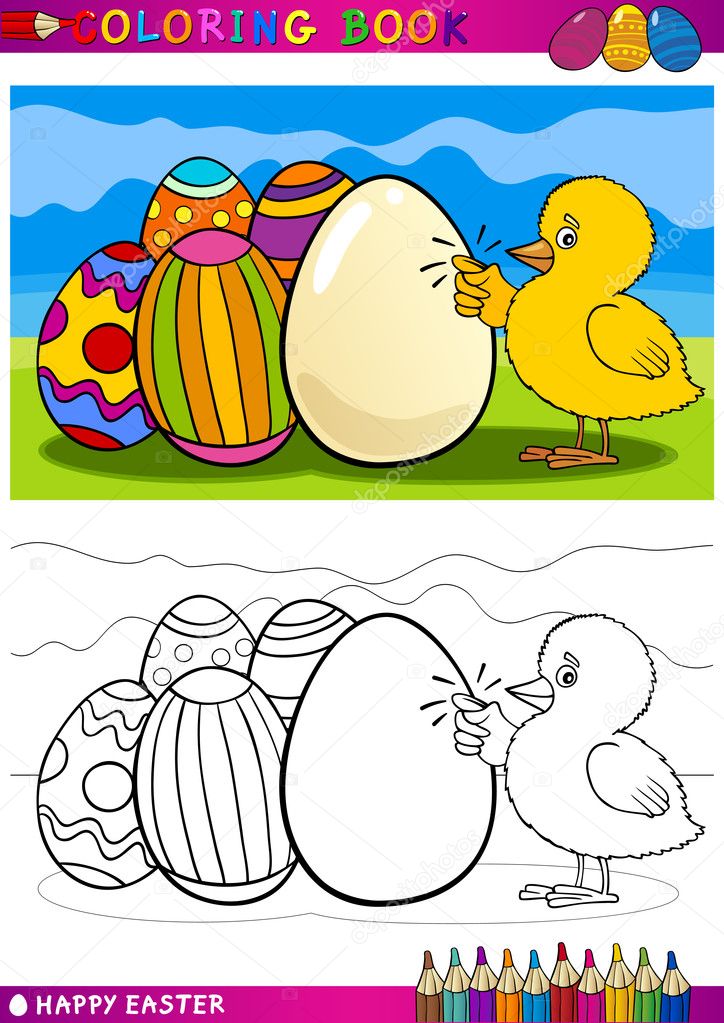 Z materiałów, które posiadasz w domu przygotuj ciekawy stroik świąteczny. Poniżej kilka przykładów stroików świątecznych.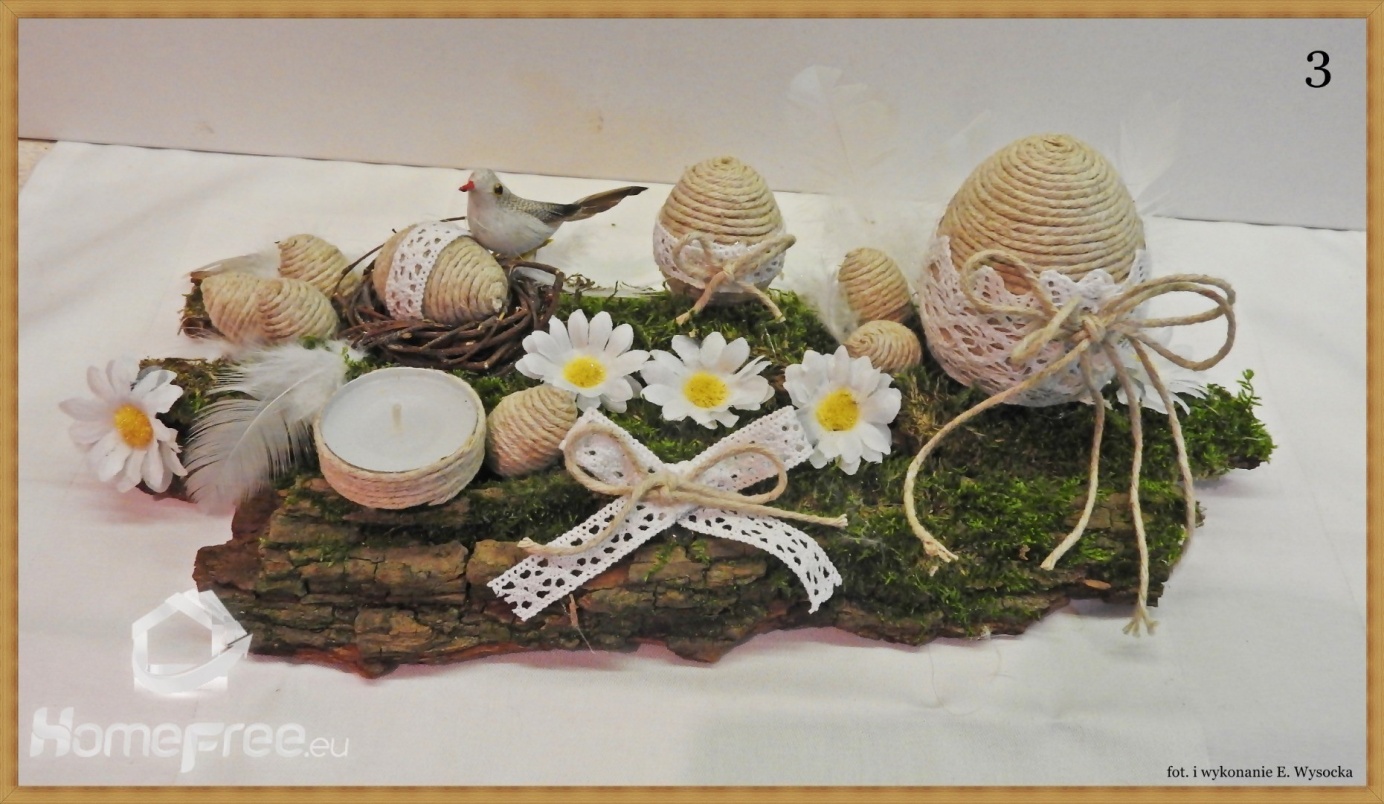 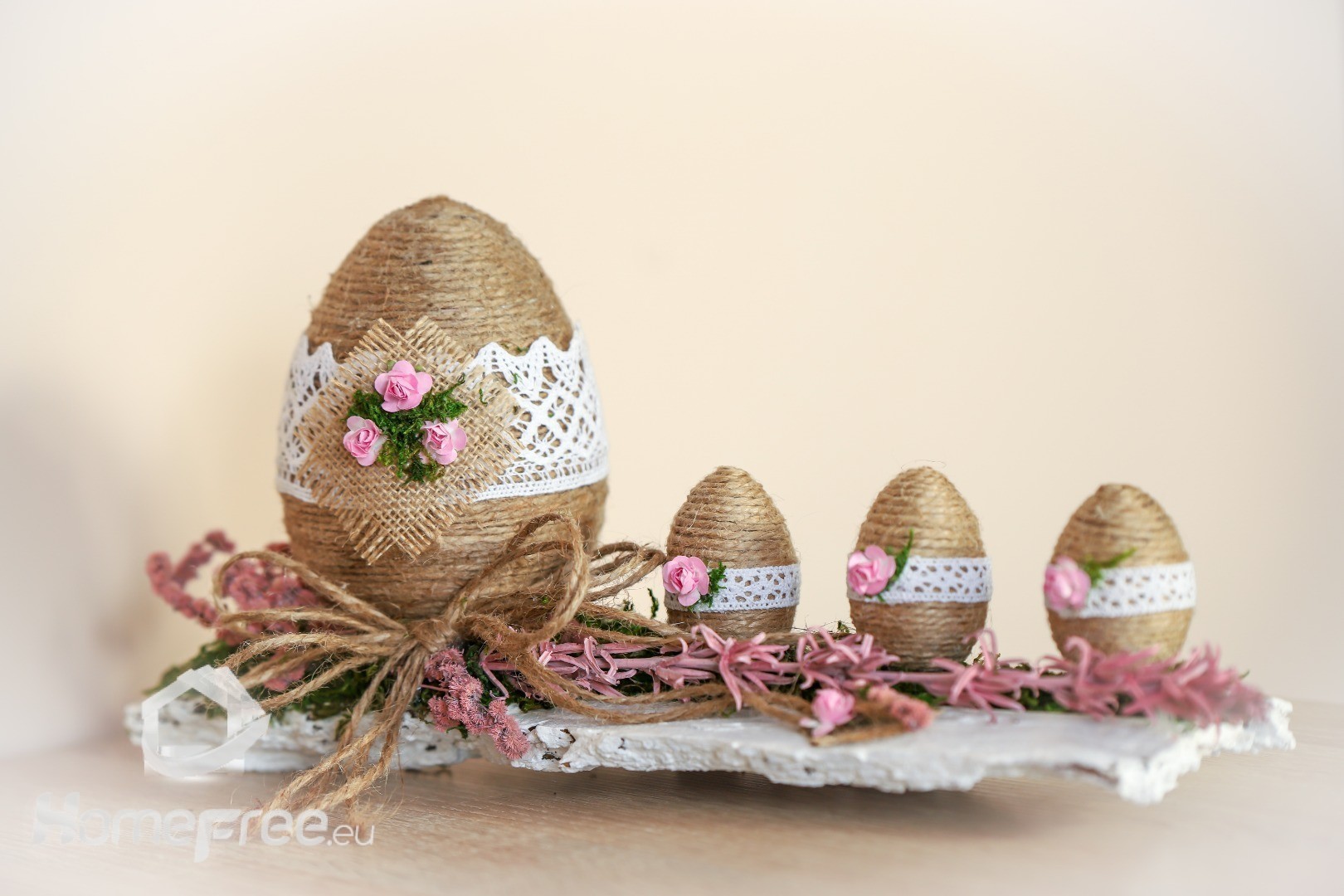 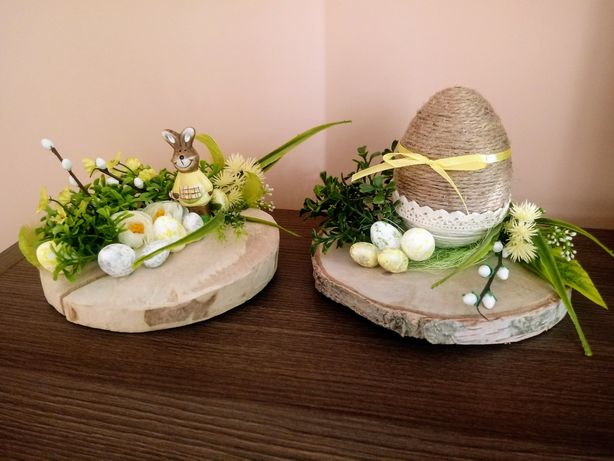 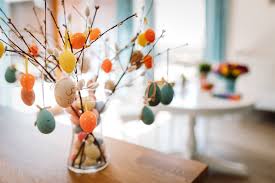 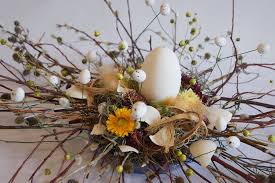 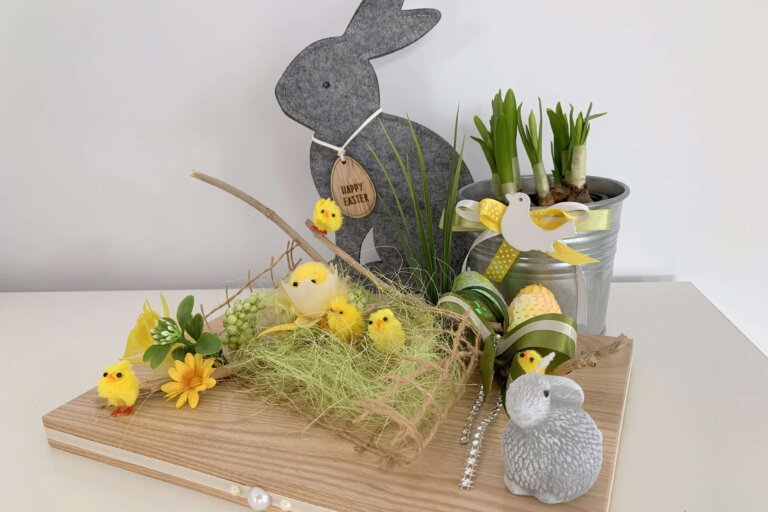 